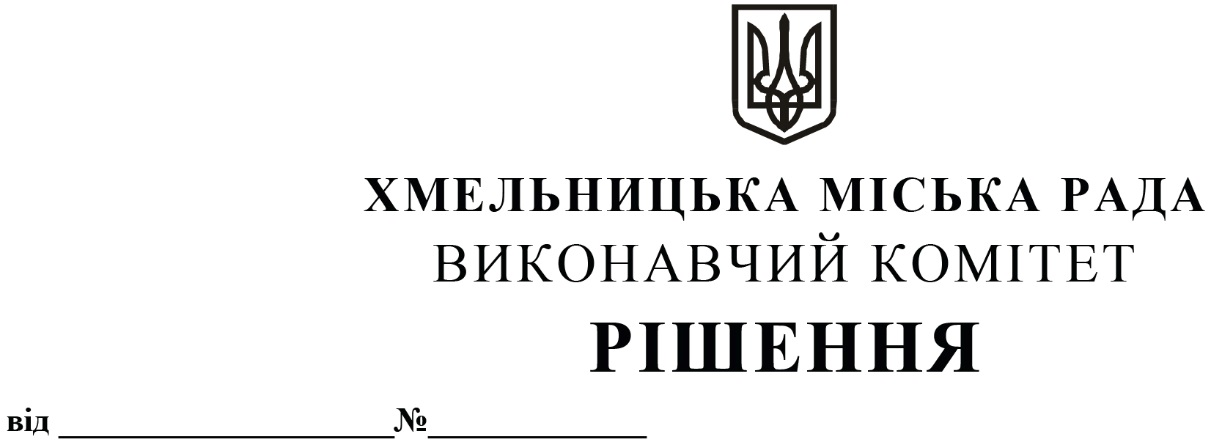 Про внесення на розгляд сесії міської радипропозиції    про   затвердження   переліку об’єктів   малої   приватизації   -  окремого майна, що підлягає приватизації Розглянувши подання органу приватизації міської ради, керуючись законами України “Про місцеве самоврядування в Україні”, “Про приватизацію державного і комунального майна”,  виконавчий комітет міської радиВИРІШИВ:1. Внести на розгляд сесії міської ради пропозицію про затвердження переліку об’єктів малої приватизації – окремого майна, що підлягає приватизації, згідно з додатком.2. Контроль за виконанням рішення покласти на заступника міського голови - директора департаменту інфраструктури міста В. Новачка.Міський голова                                                                                     	О. СИМЧИШИН							Додаток						          до рішення виконавчого комітету						          від _______________   № ______П Е Р Е Л І Коб’єктів малої приватизації - окремого майна, що підлягає приватизації  Керуючий справами виконавчого комітету                                          Ю. САБІЙ В.о. начальника управління комунального майна                                В. КШЕМІНСЬКА№п/пНазва об’єктаАдреса об’єктаНазва та  код ЄДРПОУ балансоутримувача1Група інвентарних об’єктів у складі: спальний корпус (А-1) площею 716,8 кв.м, їдальня (Б-1) площею 368,0 кв.м, будівля (В-1) площею 147,1 кв.м, будівля складів (Г-1) площею 130,2 кв.м, будівля котельні (Д-1) площею 105,1 кв.м, водонапірна башня (І), трансформатори (2 шт.)Хмельницька обл., Хмельницький р-н, с. Давидківці, вул. Гавришка, 53Міське комунальне підприємство по утриманню нежитлових приміщень комунальної власності, код за ЄДРПОУ 305796552Нежитлове приміщення загальною площею 8,0 кв.мвул. Подільська, 65Міське комунальне підприємство по утриманню нежитлових приміщень комунальної власності, код за ЄДРПОУ 30579655